Hi FamiliesYour child has been set up with a log in for A-Z Raz Kids, which is a comprehensive levelled online reading program. Raz Kids is accessible via the internet at www.kidsa-z.com or the Kids A-Z app. Enter the website www.kidsa-z.com or download the Kids A-Z app.Enter your teacher's username: LaurenFowlerClick on your child's name (first name and last initial)The 'password' is the watermelon icon.      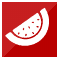 You will see two main areas: the Level Up space ship and the Reading Room rocket Ship. Most of the student's time should be spent in the Level Up area. Level Up! Contains a collection of books that students can complete to automatically advance to the next Learning A-Z reading level. Students automatically Level Up! Once they listen and read all the books, and pass the comprehension quiz with a score of 80% or higher.Reading Room is where students can access reading resources for reading practice and enjoyment. The Reading Room makes it easy for students to find level-appropriate books by topic, category, and popularity. In addition, students can save their favorite books for easy access anytime.For each book your child reads, they should: Listen to the book being read to them.Read the book silently themselves or aloud to someone.Answer the comprehension questions afterwards. If they score less than 80%, they should complete this process again. Please reach out if you have any questions about Raz Kids. Thank you, Lauren Fowler 